Администрация г. Улан-Удэ Комитет по образованию г. Улан – Удэ Муниципальное бюджетное дошкольное образовательное учреждение Детский сад № 87 «Улыбка» комбинированного видаКартотека музыкальных приветствий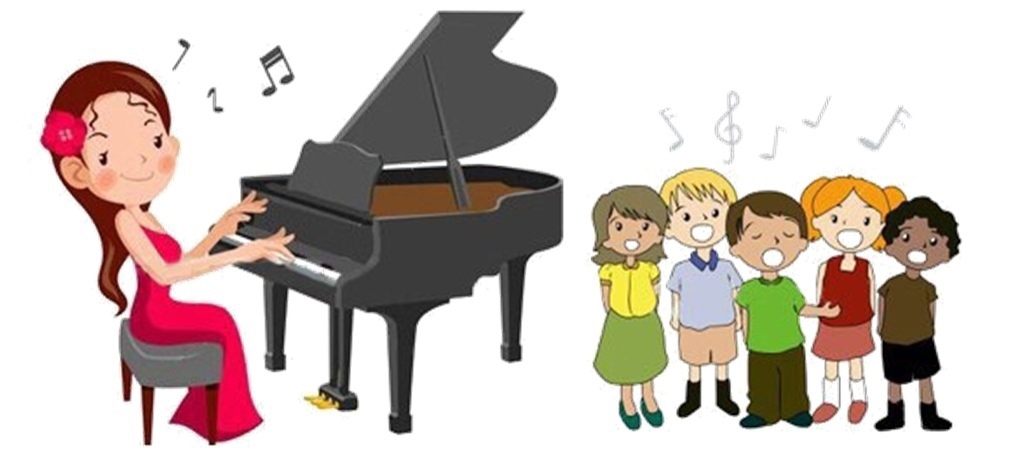 Составила : музыкальный руководитель Мангирова Светлана ВладимировнаМузыкальное приветствие проводится в начале занятия и способствует концентрации внимания детей, развитию координации движений, речи и артикуляции, развивает ритмический слух и умение действовать согласованно, воспитывает доброжелательное отношение друг к другу.«УТРОМ РАНО» для детей 3-5 лет«ВСЕМ ПРИВЕТ!» для детей 3-5 летДети стоят в кругу. После исполнения попевки педагог показывает на ребёнка, а ребёнок пропевает своё имя.«ИГРА С ИМЕНАМИ».Музыкальный руководитель поёт детям: «Здравствуйте, ребята, как вас всех зовут?»Дети отвечают :1) Младшая группа – ребёнок произносит имя по слогам, прохлопывает в ладоши. Вся группа произносит его имя ласково и прохлопывает по коленкам.2) В средней группе каждый ребёнок произносит своё имя просто и ласково и хлопает в ладоши и по коленкам.3)В старшей группе с песенкой «Здравствуйте ребята, как вас всех зовут?»Дети поют своё имя. ( Миша- Мишенька, Дима – Димочка)4) Подготовительная группа -  дети поют песенку и украшают свои имена звучащими жестами каждый по своему.ИГРА «МЕНЯ ЗОВУТ»Речевая игра со звучащими жестами.Описание : Разучивание игры с одним именем. Игра в парах. Дети стоят парами, боком в круг. Педагог назначает с чьим именем будем играть. После каждого куплета выполняется переход. Каждый идёт несколько шагов вперёд («найти глазки») и встречается с новой парой.   «УТРОМ РАНО» для детей 3-5 лет«ВСЕМ ПРИВЕТ!» для детей 3-5 летДети стоят в кругу. После исполнения попевки педагог показывает на ребёнка, а ребёнок пропевает своё имя.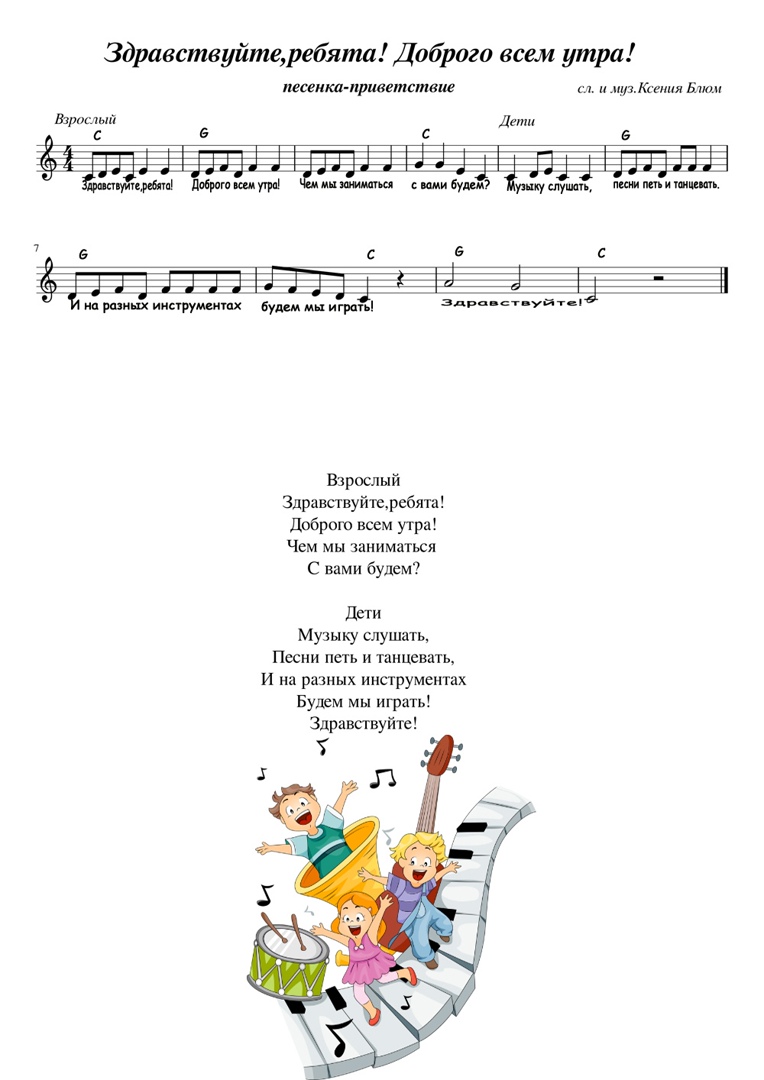 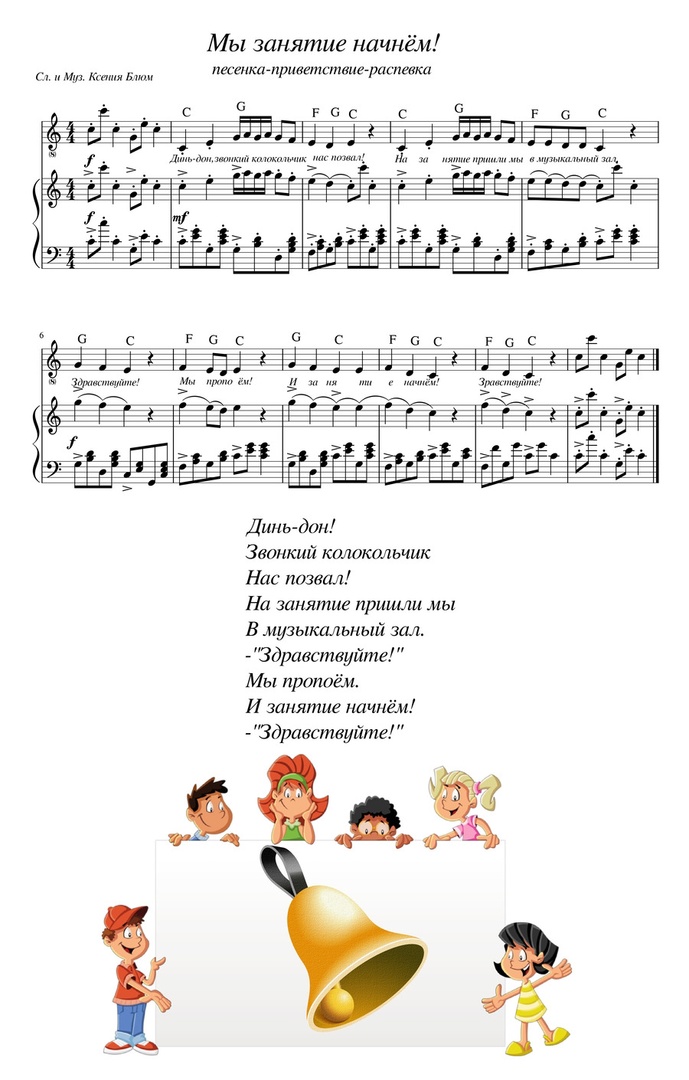 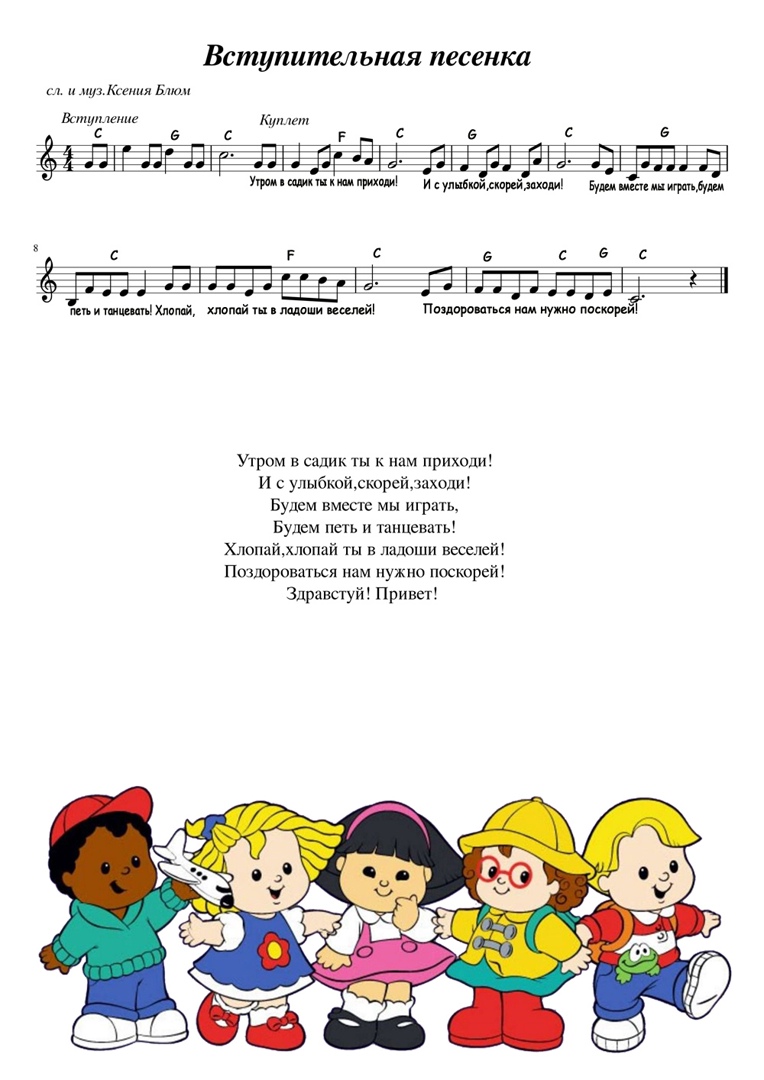           «ЗДРАВСТВУЙТЕ, ЛАДОШКИ»       сл. и муз. М.Ю.Картушиной для детей 3-4 лет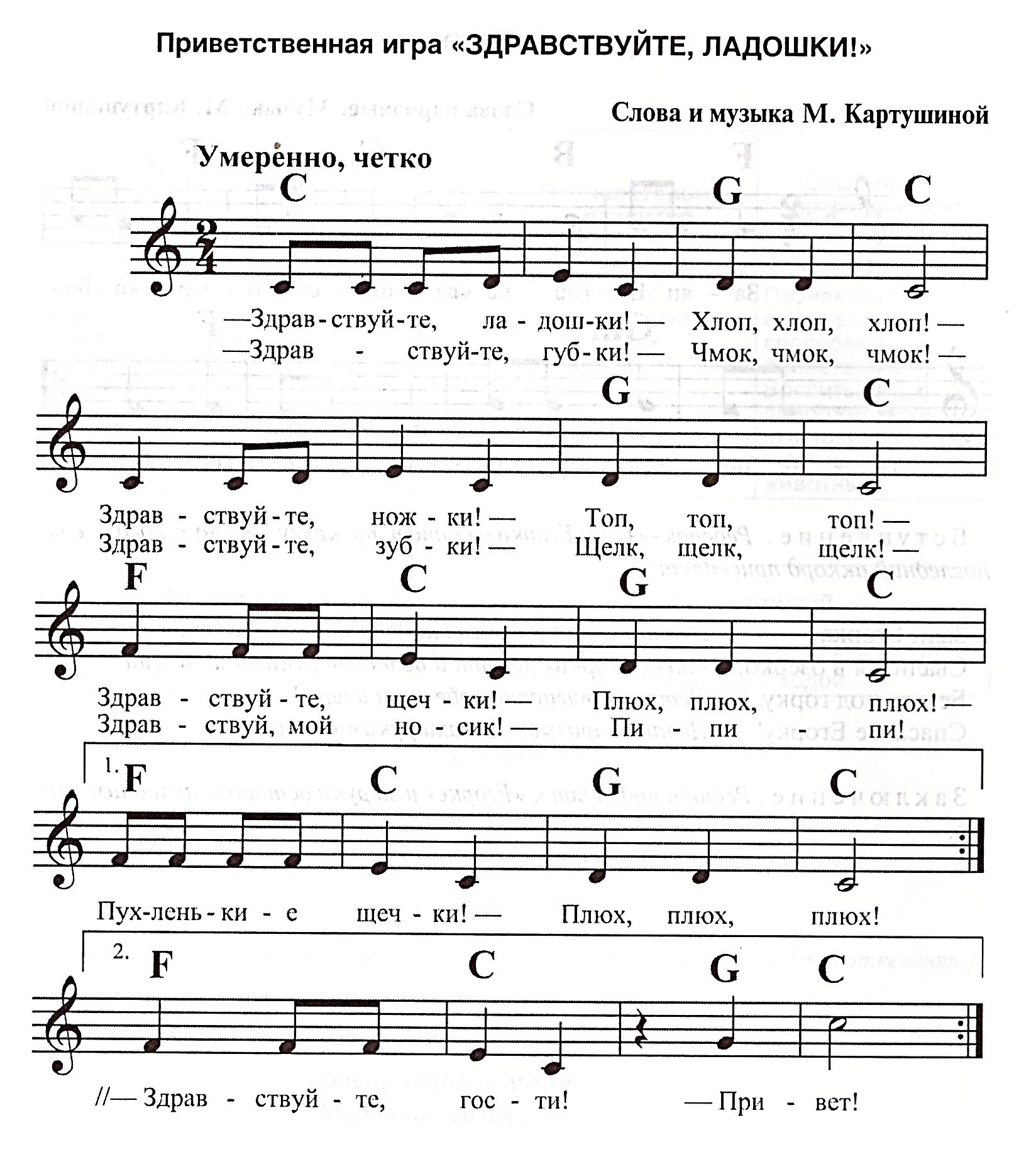 «С ДОБРЫМ УТРОМ» для детей 3-5 лет1) С добрым утром, солнышко, мы тебе рады!Дети проснулись и вместе собрались:И Маша здесь, и Ваня здесь, и Оля здесь, и Костя здесь.Очень хорошо!( При пропевании имени ребенка погладить по голове) .2) Утро начинается, вместе мы встречаемся,Мы друг другу рады, все друг другу рады!И Маша здесь, и Наташа здесь……….( Упражнение исполняется в кругу с наклоном головы на слова «друг другу рады»).3) Солнце утром рано встало (потягиваются)    Всех детишек приласкало (обнять ребенка)    С добрым утром, глазки, вы проснулись? (глаза)    С добрым утром, щечки, вы проснулись? (массируют щечки)    С добрым утром, ушки, вы проснулись? (массируют ушки)    С добрым утром, ручки, вы проснулись? (гладят кисти рук)    С добрым утром, солнце, я проснулся! (тянет руки вверх)«ВЕЖЛИВЫЕ СЛОВА» для детей 3-5 летЧтобы вежливым быть, нужно «Здравствуй» говорить.И услышишь в ответ: «Привет, привет!» «УТРОМ СОЛНЫШКО ВСТАЁТ»для детей 3-5 летИГРА-ПРИВЕТСТВИЕ  «ЗДРАВСТВУЙТЕ, ДЕТИ!»для детей 3-5 летДети встают в круг, воспитатель встаёт с ними, руки опущены.Воспитатель: Здравствуйте, дети!Дети здороваются.Воспитатель: Ребята, а что мы сейчас сделали?Дети: поздоровались.Воспитатель: Правильно, ребята, а здороваемся мы для того, чтобы поприветствовать и пожелать здоровья всем людям.Упражнение «Здравствуй, Ванюша!» Воспитатель: Сейчас я возьму за руку Ванечку (он рядом стоит) и скажу «Здравствуй, Ванюша», а Ваня мне ответит «Здравствуйте, Мария Ивановна!», потом Ваня даст руку Наташе и скажет «Здравствуй, Наташенька» и так по кругу мы все поздороваемся друг с другом.Упражнение «Весёлая змейка» Воспитатель: Вот мы все и поздоровались, держимся за руки крепко. Сейчас мы превратимся в маленькую весёлую змейку, я отцеплюсь от Вани и буду головой змейки, а Ваня – хвостиком.Далее ходьба и бег на носочках в разных направленияхВоспитатель: Вот мы с вами и показали, какие мы дружные, молодцы. Давайте вспомним, во что  мы с вами играли.ПЕСЕНКА-РАСПЕВКА «ДОБРОЕ УТРО»сл. и муз. О. Арсеневскойдля детей 3-5 лет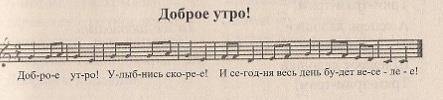 Музыкальный руководитель  - "Здравствуйте, ребята!" - гамма вверх.
Дети: "Здравствуйте!" арпеджио внизЗДОРОВАЛКА «Я ЗДОРОВАЮСЬ ВЕЗДЕ»музыка Светланы ЗасидкевичДля детей 4-5 летПАЛЬЧИКОВАЯ РЕЧЕВАЯ ИГРА«УТРОМ РАНО Я ВСТАЮ»Для детей 4-6 лет«ЗДРАВСТВУЙ СОЛНЦЕ ЗОЛОТОЕ» для детей 5-7 лет« МЫ ГОВОРИМ ПРИВЕТ» для детей 5-7 лет«ГОСТИ»для детей 5-7 летР.Н.П. «В сыром бору тропина»Дети встают парами, ладошки соединяют вертикально«ЗДРАВСТВУЙ, ГОВОРИ!» для детей 5-7 лет Дети стоят в шеренгу, далее все движения выполняются врассыпную. За игру дети должны встретить 3-х разных друзей, выполнять соответствующие тексту движения - ходьба, легкий бег, подскоки.1. Зашагали ножки прямо по дорожке         - шагают врассыпную     Повстречали друга маленькие ножки      - выбирают пару ПРИПЕВ:Здравствуй, здравствуй, Здравствуй, милый друг!                                - «рукопожатие» в такт музыке  Здравствуй, здравствуй                         -2 пружинки, соединив руки «лодочкой»Посмотри вокруг.                                          - развести руки, посмотреть вверхЗдравствуй, здравствуй                         -2 пружинки, соединив руки «лодочкой»Мне ты улыбнись!                                     - улыбаютсяЗдравствуй, здравствуй                        - 2 пружинки, соединив руки «лодочкой»Головкой поклонись!                                 - делают поклон головой2.  Побежали ножки прямо по дорожке        - выполняют легкий бег        Далее как в 1 куплете3. Поскакали ножки прямо по дорожке        - выполняют подскоки врассыпную              Далее как в 1 куплетеКОММУНИКАТИВНАЯ ПЕСНЯ-ИГРА «ЗДРАВСТВУЙ, ДРУГ!»муз. Песни «Капель» В.Алексеев для детей 5-7 летВступление и проигрыш: Дети выполняют повороты, стоя врассыпную .1куплет: Зашагали ножки прямо по дорожке. Гуляют врассыпную по залу                  Весело гуляли и друга повстречали. Находят себе пару – друга Припев: Здравствуй, здравствуй, милый друг! Пожимают руки друг другу                Ты посмотри вокруг. Разводят руки в стороны                        Ты мне только улыбнись! Улыбаются друг другу                Крепко обнимись! Обнимаются         Проигрыш: Дети кружатся в парах, держась за руки2 куплет: Зашагали ножки прямо по дорожке. Гуляют врассыпную по залу                 Весело гуляли и друга повстречали. Находят нового друга – пару Припев: Здравствуй, здравствуй, милый друг! Пожимают руки друг другу                Ты посмотри вокруг. Разводят руки в стороны               Ты мне только улыбнись! Улыбаются друг другу                Крепко обнимись! Обнимаются         Проигрыш: Дети кружатся в парах, держась за руки3 куплет: Зашагали ножки прямо по дорожке. Гуляют врассыпную по залу                  Весело гуляли и друга повстречали. Находят нового друга – пару Припев: Здравствуй, здравствуй, милый друг! Пожимают руки друг другу                Ты посмотри вокруг. Разводят руки в стороны                Ты мне только улыбнись! Улыбаются друг другу                Крепко обнимись! Обнимаются Проигрыш: Дети кружатся в парах, держась за руки.«Здравствуй дружочек» слова С.КоротаеваДети стоят в одну линию,  держась за руки. 
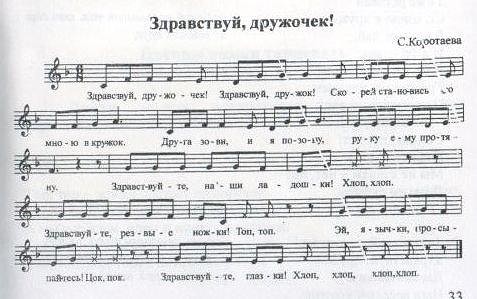 


.
«Музыкальное приветствие» слова Е. Кошкаровой»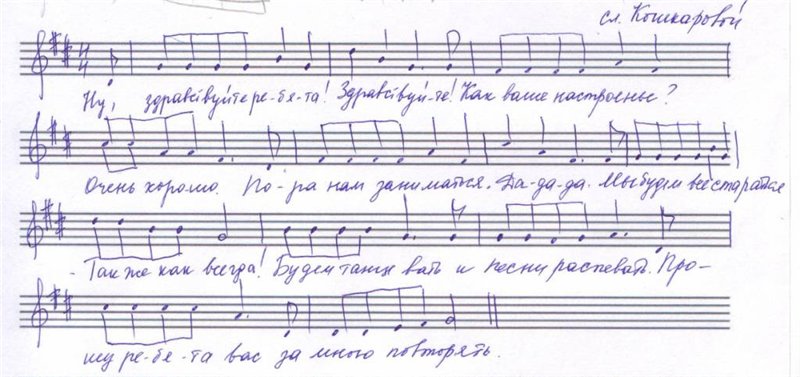 1. Проходите, проходите, все малыши.       		 Приглашение детей в залХорошо, что вы пришли!- Ну, здравствуйте, ребята!- Здрав-ствуй-те!- Как ваше настроенье?- Очень хорошо!- Пора нам заниматься.- Да-да-да!- Мы будем все стараться- Так же, как всегда.- Будем танцевать                                  		Пружинка с поворотомИ песни распевать.Прошу, ребята, васЗа мною повторять.2. Посмотрите, в гости к нам  щенята пришли.      Показать картинку со  щенками    Отвечайте, как они. - Ну, здравствуйте, щенята!- Гав-гав-гав!- Как ваше настроенье?- Гав-гав-гав-гав-гав!- Пора нам заниматься.- Гав-гав-гав!- Мы будем все стараться- Гав-гав-гав-гав-гав!- Будем танцевать            Пружинка с поворотом или имитация движений щенят      И песни распевать.Прошу, щенята, васЗа мною повторять.3. Посмотрите, в гости к нам мышата пришли.    Показать картинку с мышатами    Отвечайте, как они. - Ну, здравствуйте, мышата!- Пи-пи-пи!- Как ваше настроенье?- Пи-пи-пи-пи-пи!- Пора нам заниматься.- Пи-пи-пи!- Мы будем все стараться- Пи-пи-пи-пи-пи!- Будем танцевать             Пружинка с поворотом или имитация движений мышей      И песни распевать.Прошу, мышата, васЗа мною повторять.Проходите, проходите, все малыши.       Приглашение детей на стульчикиХорошо, что вы пришли!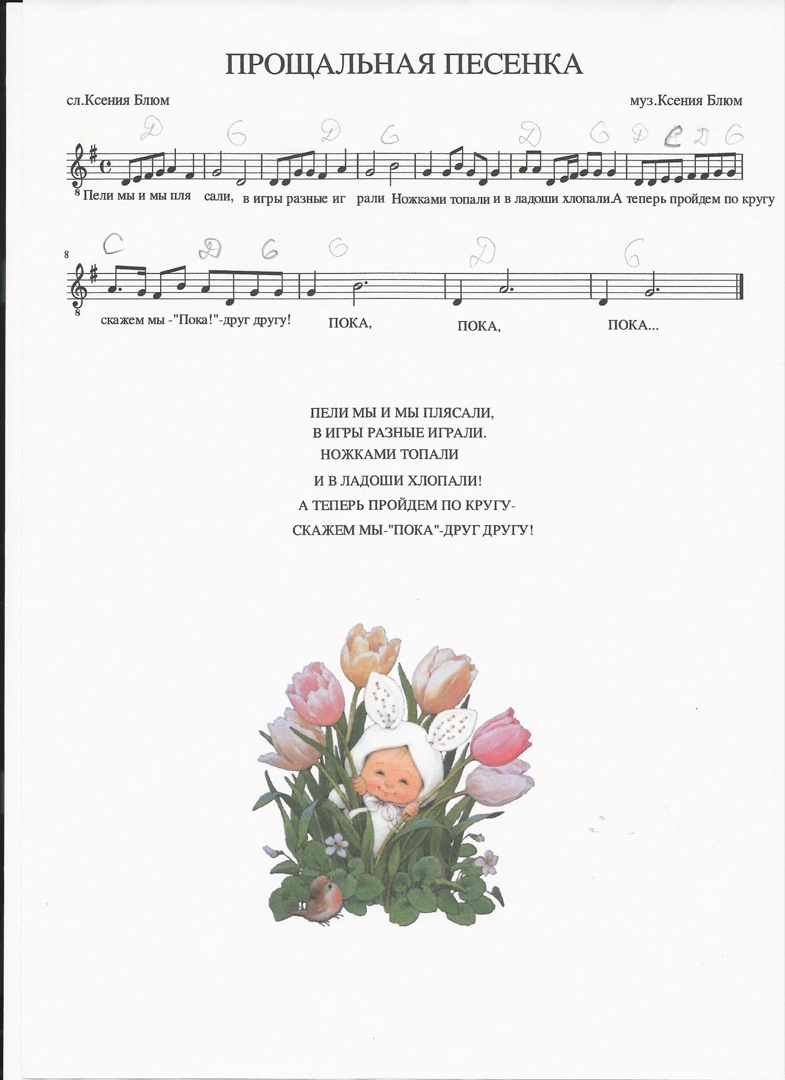 Утром рано мы проснулись потягиваютсяСолнышко! Солнышко!фонарики вверхуВыпиваю чаю я, одна ладошка - блюдце, другая - чашка, подносим ко рту, как - будто пьёмДо донышка, донышка. стучим кулачком по ладошкеЕм на завтрак бутерброд,кладём одну ладошку на другуюС маслицем, с маслицем. гладим одну ладошку другойНу-ка вместе, ну-ка дружно:Здравствуйте! - Здравствуйте!дети кланяются друг другуВсем привет, всем привет!  хлопки у одного уха, у другого,Собирайтесь вместе!шлепки по груди,Всем привет, всем привет!хлопки у одного уха, у другого,Это я! Песенка моя!притопыМеня зовут МаМеня зовут ШаМеня зовут Ма- шаМеня зовут Маша.Шлепок, хлопок, прав.рукаШлепок, хлопок, лев.рукаШлепок, хлопок, прав.-лев.рукаШлепок, хлопок, 2 руки вместеУтром рано мы проснулись потягиваютсяСолнышко! Солнышко!фонарики вверхуВыпиваю чаю я, одна ладошка - блюдце, другая - чашка, подносим ко рту, как - будто пьёмДо донышка, донышка. стучим кулачком по ладошкеЕм на завтрак бутерброд,кладём одну ладошку на другуюС маслицем, с маслицем. гладим одну ладошку другойНу-ка вместе, ну-ка дружно:Здравствуйте! - Здравствуйте!дети кланяются друг другуВсем привет, всем привет!  хлопки у одного уха, у другого,Собирайтесь вместе!шлепки по груди,Всем привет, всем привет!хлопки у одного уха, у другого,Это я! Песенка моя!притопы1.Здравствуйте, ладошкивращают ладошкамихлоп-хлоп-хлоп3 раза хлопнутьЗдравствуйте, ножки  «пружинка») топ-топ-топ 3 раза топнутьЗдравствуйте, щёчки гладить щёчки ладошкамиплюх-плюх-плюх3раза хлопнуть  ладошкамиПухленькие щёчкигладить кулачкамиплюх-плюх-плюх  3 раза хлопнуть кулачками2.Здравствуйте, губки покачать головойчмок-чмок-чмок 3 «поцелуйчика»Здравствуйте, зубки покачать головойщелк-щелк-щелкпостучать зубамиЗдравствуй, мой носикпогладить носпи – пи - пи  3 раза нажать на кончик носаЗдравствуйте, гости,Помахать ладошкойЗдравствуйте!3 раза нажать на кончик носаЗдравствуйте, ладошкихлоп, хлоп, хлопЗдравствуйте, сапожки:топ, топ, топ.Здравствуйте, лягушки:ква, ква, ква.Здравствуйте, кукушки:ку-ку, ку-ку, ку-ку.Здравствуй, тонкий каблучок:цок, цок, цок.И малышка светлячок:с-с-с-с-с-сЗдравствуй, поросёнок:хрю-хрю-хрю.И маленький телёнок:му – му - му.Здравствуй, шустрый ветерок,Звонкий детский голосок:ля-ля-ляЗдравствуй, сонная ворона:кар-кар-кар.Поезд длинный у перрона:ту-ту-туЗдравствуй, бурная река:(двигать быстро язычком)В синем небе облака(глиссандо на звук «а»)Добрый день, ручным часам:тик-так, тик-так, тик-такГромким детским голосам:У-Р-А!Утром солнышко встаёт выше, выше, выше встают на носочки, руки поднимают вверхНочью солнышко зайдёт ниже, ниже, ниже руки опускаютХорошо, хорошо, солнышко смеётся хлопаютИ под солнышком всем весело живётся«топотушки» вокруг себя1. Доброе утро!«Улыбка» поворачиваются друг к другуУлыбнись скорее!Разводят руки в стороныИ сегодня весь деньХлопают в ладошиБудет веселее2. Мы погладим лобик,Выполняют движения по текстуНосик и щёчки.Будем мы красивымиПостепенно поднимают руки вверх, выполняя «фонарики»Как в саду цветочки!3. Разотрём ладошкиВыполняют движения по текстуСильнее, сильнее!А теперь похлопаемСмелее, смелее!4. Ушки мы теперь потремИ здоровье сбережемУлыбнемся снова,«Улыбка»  поворачиваются друг к другуБудьте все здоровы!Разводят руки в стороныЯ здороваюсь вездеРучки развести, повороты вправо, влево.Дома и на улицеДаже “здравствуй” говорюЯ соседской курицепоказывает “крылышки”.Здравствуй, солнце золотое!показывает “солнце”Здравствуй, небо голубое!показывает “небо”Здравствуй, маленький дубок! показывает “дубок”Здравствуй, вольный ветерок!показывает “ветерок”Здравствуй, Утро!жест вправоЗдравствуй, День!жест влевоМне здороватьсякладёт руки на грудьНе лень.разводит руки в стороныУтром рано я встаю, свою песенку пою,поднимают руки вверх, расставив пальцыИ со мною дружно в лад подпеваютДети: 100 ребят!Подпевают: 100 ежей! складывают руки в «замок», большие пальцы соединены, остальные выпрямлены – «ёжик»Подпевают:  100 ужей (слова произносят громким шёпотом)соединяют ладони, делают волнообразные движения – «уж ползётИ поют её  зайчата (произносят высоким голосом)приставляют ладони к голове – «ушки зайчика»И поют её лисята (произносят более хитрым голосом)сгибают руки в локтях перед собой – «лисьи лапки»А в берлоге медвежата (произносят  низким голосом)разводят руки в стороны, переваливаются с ноги на ногуА в болоте лягушатасгибают руки в локтях, разводят руки в стороны, расставив пальцы – «лягушачьи лапки»,Даже страшный крокодил эту песню разучил! (произносят текст громким шёпотом)расставив пальцы рук, соединяют ладони, правая рука сверху – «пасть крокодила»,Промурлыкала нам кошка (произносят текст ласково)сгибают руки в локтях перед собой – «кошачьи лапки»,Песню, сидя на окошкекладут голову на «лапки»Слышишь, как под нашей крышейподнимают указательный палец вверх, поднимают руки над головой, соединив кончики пальцев рук, локти в сторону – «крыша домика»Эту песню поют мыши? (произносят текст высоким голосом)сгибают руки в локтях перед собой – «мышиные лапки»,Утром рано мы встаём, хором песенку поём. Как мы весело живётся!хлопают в ладошиЗдравствуй, солнце золотое руки над головой скрестили, пальцы развели.- Здравствуй, вольный ветерок качаем руками над головой Здравствуй, утро,правая рука в сторонуЗдравствуй, день,левая рука в сторонуНам здороваться не лень"пружинка"Ручки как у вас лежат? дети кладут руку на руку-ХО-РО-ШО!Ножки как у вас стоят? Дети ставят рядом ножки-ХО-РО-ШО!Спинки как у вас сидят?выпрямляют спинку-ХО-РО-ШО!Ну, разок, ну другой посмотрите за собой!головой вправо и влево
Мы тихонечко сидим пальчик подносят к губами нисколько не шалим,грозят пальчикоммы разокповорачивают голову налево,мы другой поворачивают голову направо,посмотрели за собой голова прямоКричите там, где это нужно,
Кричите громко, дружно!- Когда встречаем мы рассвет, мы говорим ему.
- Привет!руки поднять и опустить через стороны- С улыбкой солнце дарит свет, нам посылает свой. Привет!руки поднять и покачать из стороны в сторону- При встрече через много лет вы крикнете друзьям.
Привет!вытянуть и сжать свои руки в рукопожатии, затем поднять.- И улыбнутся вам в ответ от слова доброго. Привет!«улыбка»- И вы запомните совет: дарите всем друзьям.Привет!руки развести в стороны.- Давайте дружно, все в ответ, друг другу скажем мы. Привет!ребята  приветствуют друг - друга Мама, мама2 пружинкиЧто, что, что3 хлопка по ладоням друг другаГости едут2 пружинкиХорошо3 хлопка по ладоням друг другаЗдравствуй, здравствуй,рукопожатие, 3 «поцелуйчика»)Здравствуй, здравствуй.рукопожатие, обнимаются2.   Папа …3.  Баба… (бабушка)4. Деда… (дедушка)(за игру встречают 4 партнера)Здравствуй, дружочек!Взрослый обращается к детям которые, Здравствуй, дружок!стоят первым и последним.Скорей становись со мною в кружок.Дети подходят к ведущей с двух сторон и образуют кругДруга зови, и я позову,Руку ему протяну.Здравствуйте, наши ладошки!Движения выполняются  по текстуХлоп, хлоп.Здравствуйте резвые ножки!Топ, топ!Эй, язычки, просыпайтесь!Цок, цок.Здравствуйте, глазки!Хлоп, хлоп, хлоп, хлоп.